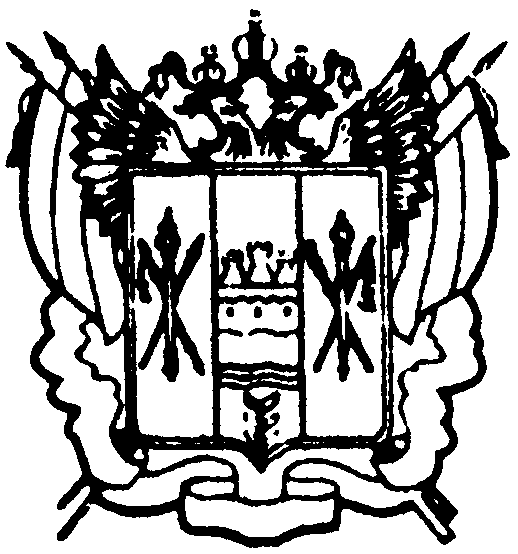 администрациЯ Цимлянского районаПОСТАНОВЛЕНИЕ17.07.2018   	                                   № 453                                        г. ЦимлянскО внесении изменений в постановление Администрации Цимлянского районаот 15.10.2013  № 1214 «Об утверждениимуниципальной программы Цимлянского района «Обеспечение качественными жилищно- коммунальными услугаминаселения Цимлянского района»В соответствии с постановлением Администрации Цимлянского района от 01.03.2018 № 101 «Об утверждении Порядка разработки, реализации и оценки эффективности муниципальных программ Цимлянского района», распоряжением Администрации Цимлянского района от 12.03.2018 № 41       «Об утверждении Методических рекомендаций по разработке и реализации муниципальных программ Цимлянского района, Администрация Цимлянского района ПОСТАНОВЛЯЕТ:1. Внести в постановление Администрации Цимлянского района от 15.10.2013 № 1214 «Об утверждении муниципальной программы Цимлянского района «Обеспечение качественными жилищно-коммунальными услугами населения Цимлянского района», изменения, изложив приложение в новой редакции, согласно приложению.             2.  Контроль за выполнением постановления возложить на заместителя главы Администрации Цимлянского района по строительству, ЖКХ и архитектуре Бубна А.И.Глава Администрации Цимлянского района                                                                        В.В. СветличныйПостановление вноситотдел коммунальной инфраструктуры иархитектуры Администрации районаПриложение к постановлению Администрации Цимлянского района от 17.07.2018 № 453Муниципальная программа Цимлянского района«Обеспечение качественными жилищно-коммунальными услугами населения Цимлянского района»ПАСПОРТмуниципальной программы Цимлянского района«Обеспечение качественными жилищно-коммунальными услугами населения Цимлянского района»Паспорт подпрограммы«Развитие жилищного хозяйства в Цимлянском районе»Паспорт подпрограммы«Создание условий для обеспечения качественнымикоммунальными услугами населения Цимлянского района»Приоритеты и цели 
муниципальной политики Цимлянского района 
в жилищно-коммунальной сфере. Основной целью муниципальной политики Цимлянского района в жилищно-коммунальной сфере является повышение качества и надежности предоставления жилищно-коммунальных услуг населению, повышение уровня благоустройства территории Цимлянского района.Указанные направления реализуются в соответствии с:Указом Президента Российской Федерации от 07.05.2012 № 600 «О мерах по обеспечению граждан Российской Федерации доступным и комфортным жильем и повышению качества жилищно-коммунальных услуг»;Концепцией долгосрочного социально-экономического развития Российской Федерации на период до 2020 года, утвержденной распоряжением Правительства Российской Федерации от 17.11.2008 № 1662-р; Стратегическая цель муниципальной политики в жилищно- коммунальной сфере на период до 2020 года – создание комфортной среды обитания и жизнедеятельности для человека, которая позволяет не только удовлетворять жилищные потребности, но и обеспечивает высокое качество жизни в целом.           Сведения о показателях (индикаторах) муниципальной программы Цимлянского района «Обеспечение качественными жилищно-коммунальными услугами населения Цимлянского района», подпрограмм муниципальной программы «Обеспечение качественными жилищно-коммунальными услугами населения Цимлянского района» и их значения приведены в приложении № 1.Перечень подпрограмм, основных мероприятий муниципальной программы приведен в приложении № 2.Перечень инвестиционных проектов (объектов капитального строительства, реконструкции и капитального ремонта, находящихся 
в муниципальной собственности Цимлянского района) приведен 
в приложении № 3.Расходы местного бюджета на реализацию муниципальной программы приведены в приложении № 4.Расходы на реализацию муниципальной программы приведены в приложении № 5.Общая характеристика участия 
муниципальных образований Цимлянского района в реализации Муниципальной программы         Участие муниципальных образований Цимлянского района в реализации муниципальной программы предусмотрено в рамках подпрограммы 1 «Развитие жилищного хозяйства в Цимлянском районе» и подпрограммы 2 «Создание условий для обеспечения качественными коммунальными услугами населения Цимлянского района» по следующим направлениям:улучшение технического состояния многоквартирных домов и создание благоприятных условий для управления многоквартирными домами;реализация механизма софинансирования работ по капитальному ремонту многоквартирных домов, проводимому с привлечением средств собственников помещений в многоквартирном доме, и предоставление мер муниципальной  поддержки в рамках Областного закона от 11.06.2013 № 1101-ЗС «О капитальном ремонте общего имущества в многоквартирных домах на территории Ростовской области»;повышение уровня безопасности граждан при пользовании лифтами;развитие конкурентной среды в сфере управления многоквартирными домами;создание условий для осознанного выбора собственниками помещений в многоквартирных домах способа управления данными домами;информирование населения о правах и обязанностях в жилищно-коммунальной сфере;        повышение качества и надежности предоставления коммунальных услуг населению;       повышение качества водоснабжения, водоотведения и очистки сточных вод;       повышение удовлетворенности населения Цимлянского района уровнем коммунального обслуживания;       повышение протяженности освещенных улиц населенных пунктов Цимлянского района.       Муниципальные программы должны представлять собой взаимоувязанный комплекс мероприятий, направленных на достижение целевых показателей.Таблица 1СВЕДЕНИЯ о показателях (индикаторах) муниципальной программы Цимлянского района «Обеспечение качественными жилищно-коммунальными услугами населения Цимлянского района», подпрограмм муниципальной программы Обеспечение  качественными жилищно-коммунальными услугами населения Цимлянского района» и их значения.Таблица 2ПЕРЕЧЕНЬподпрограмм, основных мероприятий муниципальной программы Цимлянского района «Обеспечение качественными жилищно-коммунальными услугами населения Цимлянского района».Таблица 3ПЕРЕЧЕНЬ инвестиционных проектов (объектов капитального строительства, реконструкции, капитального ремонта, находящихся в муниципальной собственности)Таблица 4РАСХОДЫместного бюджета на реализацию муниципальной программы Цимлянского района«Обеспечение качественными жилищно-коммунальными услугами населения Цимлянского района»Таблица 5«Расходы на реализацию муниципальной программы».Верно: исполняющий обязанностиуправляющего делами                                                                                Н.К. ГетмановаНаименование Муниципальной программы Цимлянского района– «Обеспечение качественными жилищно-коммунальными услугами населения Цимлянского района» (далее – Муниципальная программа)Ответственный исполнитель муниципальной программы Цимлянского района –Администрация Цимлянского районаСоисполнители муниципальной программы Цимлянского районаотдел коммунальной инфраструктуры и архитектуры Администрации Цимлянского районаУчастники муниципальной программы Цимлянского районаАдминистрация Цимлянского района, органы местного самоуправления муниципальных образований Цимлянского района в случае принятия их представительными органами соответствующих решенийПодпрограммы муниципальной программы Цимлянского района–1. Развитие жилищного хозяйства в Цимлянском районе;2. Создание условий для обеспечения качественными коммунальными услугами населения Цимлянского района;Программно-целевые инструменты муниципальной программы Цимлянского районаотсутствуют ЦельМуниципальной программы Цимлянского района–повышение качества и надежности предоставления жилищно-коммунальных услуг населению Цимлянского района Задачимуниципальной программы Цимлянского районаувеличение объема капитального ремонта многоквартирных домов для повышения их комфортности и энергоэффективности;эффективное управление многоквартирными домами;повышение эффективности, качества и надежности поставок коммунальных ресурсов;обеспечение населения питьевой водой, соответствующей требованиям безопасности и безвредности, установленным санитарно-эпидемиологическими правиламиЦелевые индикаторы и показатели Муниципальной  программы Цимлянского района–доля многоквартирных домов в целом по Цимлянскому району, в которых собственники помещений выбрали и реализуют управление многоквартирными домами посредством товариществ собственников жилья либо жилищных кооперативов или иного специализированного потребительского кооператива;уровень износа коммунальной инфраструктурыЭтапы и срокиреализации Муниципальной  программы Цимлянского района–срок реализации: 2014 - 2020 годыЭтапы реализации Муниципальной программы не выделяются.Ресурсное обеспечение Муниципальной  программы Цимлянского района–общий объем финансирования муниципальной программы составляет 298768,4 тыс. руб., в т.ч. по годам:В 2014 году – 10169,8 тыс. рублейВ 2015 году – 9500,8 тыс. рублейВ 2016 году – 0,0 тыс. рублейВ 2017 году – 138692,4 тыс. рублейВ 2018 году –128976,8 тыс. рублейВ 2019 году – 9207,9 тыс. рублейВ 2020 году – 2220,7 тыс. рублей- Объем финансирования муниципальной программы из федерального бюджета составляет – 0,0 тыс. руб., в т.ч. по годам:в 2014 году – 0 тыс. рублей;в 2015 году – 0 тыс. рублей;в 2016 году – 0тыс. рублей;в 2017 году – 0 тыс. рублей;в 2018 году – 0 тыс. рублей;в 2019 году – 0 тыс. рублей;в 2020 году – 0 тыс. рублей.- объем финансирования муниципальной программы из областного бюджета составляет – 291134,8 тыс. рублей:в 2014 году –10169,8 тыс. рублей;в 2015 году – 9500,8 тыс. рублей;в 2016 году -0,0 тыс. рублей;в 2017 году – 137170,0 тыс. рублей;в 2018 году – 125706,1 тыс. рублей;в 2019 году – 8588,1 тыс. рублей;в 2020 году – 0,0 тыс. рублей.Объем финансирования из местного бюджета – 7633,6 тыс.рублей:в 2014 году – 0,0 тыс. рублей;в 2015 году – 0,0 тыс. рублей;в 2016 году – 0,0 тыс. рублей;в 2017 году – 1522,4 тыс. рублей;в 2018 году – 3270,7 тыс. рублей;в 2019 году – 619,8   тыс. рублей;в 2020 году – 2220,7 тыс. рублей.Ожидаемые результаты реализации Муниципальной  программы Цимлянского района–повышение удовлетворенности населения Цимлянского района уровнем жилищно-коммунального обслуживания;увеличение протяженности освещенных улиц населенных пунктов Цимлянского района.Наименование подпрограммы–Подпрограмма «Развитие жилищного хозяйства в Цимлянском районе» (далее – подпрограмма 1).Ответственный исполнитель подпрограммы–Администрация Цимлянского района  Участники подпрограммы–Администрация Цимлянского района, органы местного самоуправления муниципальных образований Цимлянского района в случае принятия их представительными органами соответствующих решений, отдел коммунальной инфраструктуры и архитектуры Администрации районаПрограммно-целевые инструменты подпрограммы–отсутствуютЦели подпрограммы–улучшение технического состояния многоквартирных домов;создание благоприятных условий для управления многоквартирными домамиЗадачи подпрограммы–реализация механизма софинансирования работ по капитальному ремонту многоквартирных домов, проводимому с привлечением средств собственников помещений в многоквартирном доме, и предоставление мер муниципальной  поддержки в рамках Областного закона от 11.06.2013 № 1101-ЗС «О капитальном ремонте общего имущества в многоквартирных домах на территории Ростовской области»;повышение уровня безопасности граждан при пользовании лифтами;развитие конкурентной среды в сфере управления многоквартирными домами;создание условий для осознанного выбора собственниками помещений в многоквартирных домах способа управления данными домами;информирование населения о правах и обязанностях в жилищно-коммунальной сфереЦелевые индикаторы и показатели подпрограммы–количество многоквартирных домов, в которых планируется провести капитальный ремонт;количество лифтов, отработавших нормативный срок службы, которые планируется заменить;количество управляющих организаций и товариществ собственников жилья;количество лиц, обученных основам управления многоквартирными домамиЭтапы и сроки реализации подпрограммы–2014 - 2020 годы. Этапы реализации подпрограммы не выделяютсяРесурсное обеспечение подпрограммы–Общий объем финансирования на весь период реализации муниципальной программы Цимлянского района (федеральный, областной и местный бюджеты) – 1408,4 тыс.рублей, в том числе по годам:В 2014году – 858,1 тыс.руб.В 2015 году – 0,0 тыс. рублейВ 2016 году – 0,0тыс. рублейВ 2017 году – 133,0 тыс.рублейВ 2018 году –139,1 тыс. рублейВ 2019 году – 139,1тыс. рублейВ 2020 году – 139,1 тыс. рублейОбъем финансирования из федерального бюджета – 0,0тыс руб.в 2014 году – 0 тыс. рублей;в 2015 году – 0 тыс. рублей;в 2016 году – 0тыс. рублей;в 2017 году – 0 тыс. рублей;в 2018 году – 0 тыс. рублей;в 2019 году – 0 тыс. рублей;в 2020 году – 0 тыс. рублей.Объем финансирования из областного бюджета – 0,0 тыс.рублей:в 2014 году –0,0 тыс. рублей;в 2015 году – 0,0 тыс. рублей;в 2016 году -0,0 тыс. рублей;в 2017 году – 0,0 тыс. рублей;в 2018 году – 0,0 тыс. рублей;в 2019 году – 0,0 тыс. рублей;в 2020 году – 0,0 тыс. рублей.Объем финансирования из местного бюджета – 1408,4 тыс.рублей:в 2014 году – 858,1 тыс. рублей;в 2015 году – 0,0 тыс. рублей;в 2016 году –  0,0 тыс. рублей;в 2017 году – 133,0 тыс. рублей;в 2018 году – 139,1 тыс. рублей;в 2019 году – 139,1 тыс. рублей;в 2020 году – 139,1 тыс. рублей.Ожидаемые результаты реализации подпрограммы–приведение технического состояния многоквартирных домов в соответствие с нормативными требованиями;повышение уровня информированности собственников помещений в многоквартирных домах об их правах и обязанностях в сфере ЖКХ.Наименование подпрограммы–Подпрограмма «Создание условий для обеспечения качественными коммунальными услугами населения Цимлянского района» (далее – подпрограмма 2).Ответственный исполнитель подпрограммы –Отдел коммунальной инфраструктуры и архитектуры Администрации Цимлянского районаУчастники подпрограммыАдминистрация Цимлянского района, органы местного самоуправления муниципальных образований Цимлянского района случае принятия их представительными органами соответствующих решений;Програмно-целевые инструменты подпрограммы –отсутствуютЦельподпрограммы–повышение качества и надежности предоставления коммунальных услуг населениюЗадачи подпрограммы–государственная поддержка муниципальных образований в реализации инвестиционных проектов по модернизации коммунальной инфраструктуры и электрических сетей наружного (уличного) освещения;повышение качества водоснабжения, водоотведения и очистки сточных водЦелевые индикаторы и показатели подпрограммы–доля населения, обеспеченного питьевой водой, отвечающей требованиям безопасности, в общей численности населения области;доля водопроводных сетей, нуждающихся в замене;доля сточных вод, очищенных до нормативных значений, в общем объеме сточных вод, пропущенных через очистные сооружения;доля потерь тепловой энергии в суммарном объеме отпуска тепловой энергии;доля фактически освещенных улиц в общей протяженности улиц населенных пунктов муниципальных образований Цимлянского района;уровень газификации Цимлянского района;Этапы и срокиреализации подпрограммы–срок реализации – 2014 - 2020 годы. Этапы реализации подпрограммы не выделяютсяРесурсное обеспечение подпрограммы–Общий объем финансирования на весь период реализации муниципальной программы Цимлянского района (федеральный, областной и местный бюджеты) – 297360,0 тыс.рублей, в том числе по годам:В 2014году – 9311,7 тыс.руб.В 2015 году – 9500,8 тыс. рублейВ 2016 году – 0 тыс. рублейВ 2017 году – 138559,4 тыс.рублейВ 2018 году – 128837,7 тыс. рублейВ 2019 году – 9068,8 тыс. рублейВ 2020 году –2081,6 тыс. рублейОбъем финансирования из федерального бюджета – 0 тыс.рублей:в 2014 году – 0 тыс. рублей;в 2015 году – 0 тыс. рублей;в 2016 году – 0тыс. рублей;в 2017 году – 0 тыс. рублей;в 2018 году – 0 тыс. рублей;в 2019 году – 0 тыс. рублей;в 2020 году – 0 тыс. рублей.Объем финансирования из областного бюджета – 290276,7  тыс.рублей:в 2014 году –9311,7 тыс. рублей;в 2015 году – 9500,80 тыс. рублей;в 2016 году - 0 тыс. рублей;в 2017 году – 137170,0 тыс. рублей;в 2018 году – 125706,1 тыс. рублей;в 2019 году –8588,1 тыс. рублей;в 2020 году – 0 тыс. рублей.Объем финансирования из местного бюджета – 7083,3 тыс.рублей:в 2014 году – 0 тыс. рублей;в 2015 году – 0 тыс. рублей;в 2016 году –  0 тыс. рублей;в 2017 году – 1389,4 тыс. рублей;в 2018 году – 3131,6 тыс. рублей;	в 2019 году – 480,7 тыс. рублей;в 2020 году – 2081,6 тыс. рублей.Ожидаемые результаты реализации подпрограммы–повышение удовлетворенности населения Цимлянского района уровнем коммунального обслуживания;снижение уровня потерь при производстве, повышение протяженности освещенных улиц населенных пунктов Цимлянского района.№ п/пНомер и наименование показателя (индикатора)Вид показателяЕдиница измеренияЗначение показателяЗначение показателяЗначение показателяЗначение показателяЗначение показателяЗначение показателяЗначение показателяЗначение показателяЗначение показателя№ п/пНомер и наименование показателя (индикатора)Вид показателяЕдиница измерения2012 год2013 год2014 год2015 год2016 год2017 год2018 год2019 год2020 год12345678910111213Муниципальная программа Цимлянского района «Обеспечение качественными жилищно-коммунальными услугами населения Цимлянского района»Муниципальная программа Цимлянского района «Обеспечение качественными жилищно-коммунальными услугами населения Цимлянского района»Муниципальная программа Цимлянского района «Обеспечение качественными жилищно-коммунальными услугами населения Цимлянского района»Муниципальная программа Цимлянского района «Обеспечение качественными жилищно-коммунальными услугами населения Цимлянского района»Муниципальная программа Цимлянского района «Обеспечение качественными жилищно-коммунальными услугами населения Цимлянского района»Муниципальная программа Цимлянского района «Обеспечение качественными жилищно-коммунальными услугами населения Цимлянского района»Муниципальная программа Цимлянского района «Обеспечение качественными жилищно-коммунальными услугами населения Цимлянского района»Муниципальная программа Цимлянского района «Обеспечение качественными жилищно-коммунальными услугами населения Цимлянского района»Муниципальная программа Цимлянского района «Обеспечение качественными жилищно-коммунальными услугами населения Цимлянского района»Муниципальная программа Цимлянского района «Обеспечение качественными жилищно-коммунальными услугами населения Цимлянского района»Муниципальная программа Цимлянского района «Обеспечение качественными жилищно-коммунальными услугами населения Цимлянского района»Муниципальная программа Цимлянского района «Обеспечение качественными жилищно-коммунальными услугами населения Цимлянского района»Муниципальная программа Цимлянского района «Обеспечение качественными жилищно-коммунальными услугами населения Цимлянского района»1.Показатель 1. Уровень износа коммунальной инфраструктуры.статистическийпроцентов32,332,232,332,432,532,432,332,432,5Подпрограмма 2 «Создание условий для обеспечения качественными коммунальными услугами населения Цимлянского района»Подпрограмма 2 «Создание условий для обеспечения качественными коммунальными услугами населения Цимлянского района»Подпрограмма 2 «Создание условий для обеспечения качественными коммунальными услугами населения Цимлянского района»Подпрограмма 2 «Создание условий для обеспечения качественными коммунальными услугами населения Цимлянского района»Подпрограмма 2 «Создание условий для обеспечения качественными коммунальными услугами населения Цимлянского района»Подпрограмма 2 «Создание условий для обеспечения качественными коммунальными услугами населения Цимлянского района»Подпрограмма 2 «Создание условий для обеспечения качественными коммунальными услугами населения Цимлянского района»Подпрограмма 2 «Создание условий для обеспечения качественными коммунальными услугами населения Цимлянского района»Подпрограмма 2 «Создание условий для обеспечения качественными коммунальными услугами населения Цимлянского района»Подпрограмма 2 «Создание условий для обеспечения качественными коммунальными услугами населения Цимлянского района»Подпрограмма 2 «Создание условий для обеспечения качественными коммунальными услугами населения Цимлянского района»Подпрограмма 2 «Создание условий для обеспечения качественными коммунальными услугами населения Цимлянского района»Подпрограмма 2 «Создание условий для обеспечения качественными коммунальными услугами населения Цимлянского района»2.Показатель 1.1. Доля населения, обеспеченного питьевой водой, отвечающей требованиям безопасности, в общей численности населения района.ведомственныйпроцентов79,379,479,379,279,179,279,379,479,53.Показатель 1.2. Доля водопроводных сетей,  нуждающихся в замене.ведомственныйпроцентов56,956,856,957,057,157,056,956,856,74.Показатель 1.3. Доля сточных вод, очищенных до нормативных значений, в общем объеме сточных вод, пропущенных через очистные сооружения.ведомственныйпроцентов20,420,520,420,119,820,120,420,620,95.Показатель 1.4. Доля потерь тепловой энергии в суммарном объеме отпуска тепловой энергии.статистическийпроцентов12,714,214,114,013,913,813,713,613,56.Показатель 1.5. Доля фактически освещенных улиц в общей протяженности улиц населенных пунктов муниципальных образований Цимлянского района.ведомственныйпроцентов59,8459,8459,8459,8459,8459,8459,8459,8459,847.Показатель 1.6. Уровень газификации населения Цимлянский район.ведомственныйпроцентов83,183,183,183,183,183,183,183,183,1№ п/пНомер и наименование основного мероприятия  муниципальной программыСоисполнитель, участник, ответственный за исполнение основного мероприятия  муниципальной программыСрокСрокОжидаемый  непосредственный результат  (краткое описание)Последствия не реализации основного  мероприятия муниципальной программыСвязь с показателями муниципальной  программы (подпрограммы)№ п/пНомер и наименование основного мероприятия  муниципальной программыСоисполнитель, участник, ответственный за исполнение основного мероприятия  муниципальной программыначала реализацииокончания реализацииОжидаемый  непосредственный результат  (краткое описание)Последствия не реализации основного  мероприятия муниципальной программыСвязь с показателями муниципальной  программы (подпрограммы)12345678Подпрограмма 1.  «Развитие жилищного хозяйства в Цимлянском районе»Подпрограмма 1.  «Развитие жилищного хозяйства в Цимлянском районе»Подпрограмма 1.  «Развитие жилищного хозяйства в Цимлянском районе»Подпрограмма 1.  «Развитие жилищного хозяйства в Цимлянском районе»Подпрограмма 1.  «Развитие жилищного хозяйства в Цимлянском районе»Подпрограмма 1.  «Развитие жилищного хозяйства в Цимлянском районе»Подпрограмма 1.  «Развитие жилищного хозяйства в Цимлянском районе»Подпрограмма 1.  «Развитие жилищного хозяйства в Цимлянском районе»1Основное мероприятие 1.1Предоставление межбюджетных трансфертов  бюджетам муниципальных образований на предоставление субсидий управляющим организациям, товариществам собственников жилья, жилищно-строительным кооперативам, жилищным или иным специализированным потребительским кооперативам на проведение капитального ремонта многоквартирных домов, разработку и (или) изготовление проектно-сметной документации, проведение энергетических обследований многоквартирных домовАдминистрация Цимлянского района, органы местного самоуправления муниципальных образований Цимлянского района в случае принятия их представительными органами соответствующих решений20142019капитальный ремонт многоквартирных домов, разработка и (или) изготовление проектно-сметной документации, проведение энергетических обследований многоквартирных домовкорректировка муниципальной программыцелевые показатели (индикаторы) 1 муниципальной программы, 1.1, 1.3 подпрограммы2Основное мероприятие 1.2Предоставление межбюджетных трансфертов  управляющим организациям, ТСЖ, ЖСК, жилищным или иным специализированным потребительским кооперативам на замену и модернизацию лифтов, отработавших срок службыАдминистрация Цимлянского района, органы местного самоуправления муниципальных образований Цимлянского района в случае принятия их представительными органами соответствующих решений20172019Замена(модернизация) лифтовкорректировка муниципальной программыцелевой показатель (индикатор) 1.2 подпрограммы3Основное мероприятие 1.3 Мероприятия  по содержанию муниципального жилищного фонда в рамках подпрограммы «Развитие жилищно-коммунального хозяйства в Цимлянском районе» муниципальной программы Цимлянского района «Обеспечение качественными жилищно-коммунальными услугами населения Цимлянского района»Администрация Цимлянского района, органы местного самоуправления муниципальных образований Цимлянского района в случае принятия их представительными органами соответствующих решений20172019капитальный ремонт многоквартирных домовкорректировка Муниципальные программыцелевой показатель (индикатор) 1.1 подпрограммы4Основное мероприятие 1.4Предоставление мер муниципальной  поддержки капитального ремонта товариществам собственников жилья, жилищным, жилищно-строительным кооперативам или иным специализированным потребительским кооперативам, созданным в соответствии с Жилищным кодексом Российской Федерации, управляющим организациям, региональному оператору в соответствии с Областным законом от 11.06.2013 № 1101-ЗС «О капитальном ремонте общего имущества в многоквартирных домах на территории Ростовской области»Администрация Цимлянского района, органы местного самоуправления муниципальных образований Цимлянского района в случае принятия их представительными органами соответствующих решений20172019капитальный ремонт многоквартирных домовкорректировка Муниципальные программыцелевой показатель (индикатор) 1.1 подпрограммы5Основное мероприятие 1.5Предоставление субсидий на возмещение части расходов на уплату процентов за пользование займом или кредитом, использованным в целях оплаты услуг и (или) работ по капитальному ремонту общего имущества в многоквартирных домахАдминистрация Цимлянского района, органы местного самоуправления муниципальных образований Цимлянского района в случае принятия их представительными органами соответствующих решений20172020приведение технического состояния многоквартирных домов в соответствие с нормативными требованиямиНедостижение запланированных показателей целевой показатель (индикатор) подпрограммы 3Подпрограмма 2 «Обеспечение качественными коммунальными услугами населения Цимлянский район »Подпрограмма 2 «Обеспечение качественными коммунальными услугами населения Цимлянский район »Подпрограмма 2 «Обеспечение качественными коммунальными услугами населения Цимлянский район »Подпрограмма 2 «Обеспечение качественными коммунальными услугами населения Цимлянский район »Подпрограмма 2 «Обеспечение качественными коммунальными услугами населения Цимлянский район »Подпрограмма 2 «Обеспечение качественными коммунальными услугами населения Цимлянский район »Подпрограмма 2 «Обеспечение качественными коммунальными услугами населения Цимлянский район »Подпрограмма 2 «Обеспечение качественными коммунальными услугами населения Цимлянский район »6Основное мероприятие 2.1.Строительство и реконструкция объектов водопроводно-канализационного хозяйства, включая разработку проектно-сметной документацииАдминистрация Цимлянского района, органы местного самоуправления муниципальных образований Цимлянского района в случае принятия их представительными органами соответствующих решений20142020повышение удовлетво- ренности населения Цимлянского района   уровнем коммунального обслуживания; снижение уровня потерь при производстве, транспортировке и распределении коммунальных ресурсов;целевые показатели (индикаторы) подпрограммы 2.1, 2.2, 2,37Основное мероприятие 2.2Строительство газовых сетей, включая разработку проектно-сметной документацииАдминистрация Цимлянского района, органы местного самоуправления муниципальных образований Цимлянского района в случае принятия их представительными органами соответствующих решений20172020повышение уровня газификации населения Цимлянского районакорректировка муниципальной программыцелевой показатель (индикатор) подпрограммы 2.8Основное мероприятие 2.3Строительство, реконструкция объектов электрических сетей наружного (уличного) освещения, включая разработку проектно-сметной документацииАдминистрация Цимлянского района, органы местного самоуправления муниципальных образований Цимлянского района в случае принятия их представительными органами соответствующих решений20172020повышение  протяженности освещенных улиц населенных пунктов Цимлянского районакорректировка муниципальной программыцелевой показатель (индикатор) подпрограммы 2.59Основное мероприятие 2.4. Возмещение предприятиям жилищно-коммунального хозяйства части платы граждан за коммунальные услуги в объеме свыше установленных индексов максимального роста размера платы граждан за коммунальные услугиАдминистрация Цимлянского района, органы местного самоуправления муниципальных образований Цимлянского района в случае принятия их представительными органами соответствующих решений20172020повышение удовлетво- ренности населения Цимлянского района   уровнем коммунального обслуживаниякорректировка муниципальной программыцелевой показатель (индикатор) подпрограммы 2.5№ п/пНаименование инвестиционного проектаНомер и дата положительного заключения государственной (негосударственной) экспертизыИсточник финансированияСметная стоимость в ценах соответствующих лет на начало производства работ, (тыс. рублей)В том числе по годам реализации государственной программы (тыс. рублей)В том числе по годам реализации государственной программы (тыс. рублей)В том числе по годам реализации государственной программы (тыс. рублей)В том числе по годам реализации государственной программы (тыс. рублей)В том числе по годам реализации государственной программы (тыс. рублей)В том числе по годам реализации государственной программы (тыс. рублей)В том числе по годам реализации государственной программы (тыс. рублей)№ п/пНаименование инвестиционного проектаНомер и дата положительного заключения государственной (негосударственной) экспертизыИсточник финансированияСметная стоимость в ценах соответствующих лет на начало производства работ, (тыс. рублей)20142015 2016 2017 20182019 2020 1234456789101112I.Подпрограмма 2 «Создание условий для обеспечения качественными коммунальными услугами населения Цимлянского района»Подпрограмма 2 «Создание условий для обеспечения качественными коммунальными услугами населения Цимлянского района»Подпрограмма 2 «Создание условий для обеспечения качественными коммунальными услугами населения Цимлянского района»Подпрограмма 2 «Создание условий для обеспечения качественными коммунальными услугами населения Цимлянского района»Подпрограмма 2 «Создание условий для обеспечения качественными коммунальными услугами населения Цимлянского района»Подпрограмма 2 «Создание условий для обеспечения качественными коммунальными услугами населения Цимлянского района»Подпрограмма 2 «Создание условий для обеспечения качественными коммунальными услугами населения Цимлянского района»Подпрограмма 2 «Создание условий для обеспечения качественными коммунальными услугами населения Цимлянского района»Подпрограмма 2 «Создание условий для обеспечения качественными коммунальными услугами населения Цимлянского района»Подпрограмма 2 «Создание условий для обеспечения качественными коммунальными услугами населения Цимлянского района»Подпрограмма 2 «Создание условий для обеспечения качественными коммунальными услугами населения Цимлянского района»Подпрограмма 2 «Создание условий для обеспечения качественными коммунальными услугами населения Цимлянского района»1.1Строительство очистных сооружений и реконструкция сетей канализации г. Цимлянска Цимлянского района Ростовской области61-1-5-0619-14  от 12.12.2014 всего 262 251,7262 251,7–––144 846,9117 404,8––1.1Строительство очистных сооружений и реконструкция сетей канализации г. Цимлянска Цимлянского района Ростовской области61-1-5-0619-14  от 12.12.2014областной бюджет 248 352,3248 352,3–––137 170,0111 182,3––1.1Строительство очистных сооружений и реконструкция сетей канализации г. Цимлянска Цимлянского района Ростовской области61-1-5-0619-14  от 12.12.2014федеральный бюджет–––––––––1.1Строительство очистных сооружений и реконструкция сетей канализации г. Цимлянска Цимлянского района Ростовской области61-1-5-0619-14  от 12.12.2014местный бюджет13 899,413 899,4–––7 676,96 222,5––Номер и наименование подпрограммы, основного мероприятия подпрограммыОтветственный исполнитель, соисполнитель, участники 
Код бюджетнойклассификациирасходовКод бюджетнойклассификациирасходовКод бюджетнойклассификациирасходовКод бюджетнойклассификациирасходовОбъем расходов, всего (тыс. рублей)В том числе по годам реализации муниципальной программыВ том числе по годам реализации муниципальной программыВ том числе по годам реализации муниципальной программыВ том числе по годам реализации муниципальной программыВ том числе по годам реализации муниципальной программыВ том числе по годам реализации муниципальной программыВ том числе по годам реализации муниципальной программыНомер и наименование подпрограммы, основного мероприятия подпрограммыОтветственный исполнитель, соисполнитель, участники 
ГРБСРзПрЦСР  ВРОбъем расходов, всего (тыс. рублей)20142015201620172018201920201234567891011121314Муниципальная программа «Обеспечение качественными жилищно-коммунальными услугами населения Цимлянского района».Всего,хххх298768,410169,89500,80,0138692,4128976,89207,92220,7Муниципальная программа «Обеспечение качественными жилищно-коммунальными услугами населения Цимлянского района».Администрация Цимлянского района902ххх298768,410169,89500,80,0138692,4128976,89207,92220,7Подпрограмма 1 «Развитие жилищно-коммунального хозяйства Цимлянского района».Всего,ххх1408,4858,10,00,0133,0139,1139,1139,1Подпрограмма 1 «Развитие жилищно-коммунального хозяйства Цимлянского района».Администрация Цимлянского района902ххх1408,4858,10,00,0133,0139,1139,1139,1Основное мероприятие 1.1Предоставление межбюджетных трансфертов  бюджетам муниципальных образований на предоставление субсидий управляющим организациям, товариществам собственников жилья, жилищно-строительным кооперативам, жилищным или иным специализированным потребительским кооперативам на проведение капитального ремонта многоквартирных домов, разработку и (или) изготовление проектно-сметной документации, проведение энергетических обследований многоквартирных домовАдминистрация Цимлянского района90205010717318540858,1858,10,00,00,00,00,00,0Основное мероприятие 1.2   Предоставление межбюджетных трансфертов  управляющим организациям, ТСЖ, ЖСК, жилищным или иным специализированным потребительским кооперативам на замену и модернизацию лифтов, отработавших срок службыАдминистрация Цимлянского районаОсновное мероприятие 1.3 Мероприятия  по содержанию муниципального жилищного фонда в рамках подпрограммы «Развитие жилищно-коммунального хозяйства в Цимлянском районе» муниципальной программы Цимлянского района «Обеспечение качественными жилищно-коммунальными услугами населения Цимлянского района»Администрация Цимлянского районаx902902x05010501x07100212800710023210x240240550,3180,2370,1133,043,789,3139,145,593,6139,145.593.6139,145.593.6Основное мероприятие 1.4Предоставление мер муниципальной  поддержки капитального ремонта товариществам собственников жилья, жилищным, жилищно-строительным кооперативам или иным специализированным потребительским кооперативам, созданным в соответствии с Жилищным кодексом Российской Федерации, управляющим организациям, региональному оператору в соответствии с Областным законом от 11.06.2013 № 1101-ЗС «О капитальном ремонте общего имущества в многоквартирных домах на территории Ростовской области»Администрация Цимлянского районаОсновное мероприятие 1.5Предоставление субсидий на возмещение части расходов на уплату процентов за пользование займом или кредитом, использованным в целях оплаты услуг и (или) работ по капитальному ремонту общего имущества в многоквартирных домахАдминистрация Цимлянского районаПодпрограмма 2 «Создание условий для обеспечения качественными коммунальными услугами населения Цимлянского района» муниципальной программы Цимлянского района «Обеспечение качественными жилищно-коммунальными услугами населения»Администрация Цимлянского района 9020502297360,09311,79500,80138559.4128837.79068,82081,6Основное мероприятие 2.1.  Строительство и реконструкция объектов водопроводно-канализационного хозяйства, включая разработку проектно-сметной документацииАдминистрация Цимлянского района902902050205020727320072002231054024018527,4    2431,69026,69500,80xx350.0x0,0x2081,6Основное мероприятие 2.1.  Строительство и реконструкция объектов водопроводно-канализационного хозяйства, включая разработку проектно-сметной документацииАдминистрация Цимлянского района902050207200223102402962,61100,01862.60,00Основное мероприятие 2.1.  Строительство и реконструкция объектов водопроводно-канализационного хозяйства, включая разработку проектно-сметной документацииАдминистрация Цимлянского района90205020720073190540248352,3137170,0111182,30,00,0Основное мероприятие 2.1.  Строительство и реконструкция объектов водопроводно-канализационного хозяйства, включая разработку проектно-сметной документацииАдминистрация Цимлянского района902050207200S41904109174.40,00,00,00,0105.69068,80,0Основное мероприятие 2.2Строительство газовых сетей, включая разработку проектно-сметной документацииАдминистрация Цимлянского районаОсновное мероприятие 2.3Строительство, реконструкция объектов электрических сетей наружного (уличного) освещения, включая разработку проектно-сметной документацииАдминистрация Цимлянского районаОсновное мероприятие 2.4. Возмещение предприятиям жилищно-коммунального хозяйства части платы граждан за коммунальные услуги в объеме свыше установленных индексов максимального роста размера платы граждан за коммунальные услугиАдминистрация Цимлянского района90290290290290205020502050205020502072736607200636600720073660072008505007200S3660540810540540810285,1289,49228,2516,55592,5285,10,00,0x289.4x9228.2516.55592.5x0,0x0,0Наименование муниципальной программы,
подпрограммы муниципальной программыИсточникфинансированияОбъем расходов,всего (тыс. рублейОценка расходов, тыс. руб., годыОценка расходов, тыс. руб., годыОценка расходов, тыс. руб., годыОценка расходов, тыс. руб., годыОценка расходов, тыс. руб., годыОценка расходов, тыс. руб., годыОценка расходов, тыс. руб., годыНаименование муниципальной программы,
подпрограммы муниципальной программыИсточникфинансированияОбъем расходов,всего (тыс. рублей201420152016201720182019202012345678910Муниципальная программа «Обеспечение качественными жилищно-коммунальными услугами населения Цимлянского района »Всего     298768,4298768,410169,89500,80,0138692,4128976,89207,92220,7Муниципальная программа «Обеспечение качественными жилищно-коммунальными услугами населения Цимлянского района »ФБ0,00,00,00,00,00,00,0Муниципальная программа «Обеспечение качественными жилищно-коммунальными услугами населения Цимлянского района »ОБ          291134,8291134,810169,89500,80,0137170125706,18588,10,0Муниципальная программа «Обеспечение качественными жилищно-коммунальными услугами населения Цимлянского района »МБ         7633,67633,60,00,00,01522,43270,7619,82220,7Муниципальная программа «Обеспечение качественными жилищно-коммунальными услугами населения Цимлянского района »Внебюджетные источники0,00,00,00,00,00,00,00,0 Подпрограмма 1Развитие жилищно-коммунального хозяйства в Цимлянском районеВсего      1408,41408,4858,10,00,0133,0139,1139,1139,1 Подпрограмма 1Развитие жилищно-коммунального хозяйства в Цимлянском районеФБ0,00,00,00,00,00,00,00,0 Подпрограмма 1Развитие жилищно-коммунального хозяйства в Цимлянском районеОБ858,1858,10,00,00,00,00,00,0 Подпрограмма 1Развитие жилищно-коммунального хозяйства в Цимлянском районеМБ           550,3550,3550,30,00,0133,0139,1139,1139,1 Подпрограмма 1Развитие жилищно-коммунального хозяйства в Цимлянском районеВнебюджетные источники0,00,00,00,00,00,00,00,0 Подпрограмма2 Создание условий для обеспечения качественными коммунальными услугами  населения Цимлянского районаВсего    297360,0297360,09311,79500,80,0138559,4128837,79068,82081,6 Подпрограмма2 Создание условий для обеспечения качественными коммунальными услугами  населения Цимлянского районаФБ0,00,00,00,00,00,00,00,0 Подпрограмма2 Создание условий для обеспечения качественными коммунальными услугами  населения Цимлянского районаОБ           290276,7290276,79311,79500,80,0137170,0125706,18588,10,0 Подпрограмма2 Создание условий для обеспечения качественными коммунальными услугами  населения Цимлянского районаМБ          7083,37083,30,00,00,01389,43131,6480,72081,6 Подпрограмма2 Создание условий для обеспечения качественными коммунальными услугами  населения Цимлянского районаВнебюджетные источники0,00,00,00,00,00,00,00,0